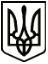 МЕНСЬКА МІСЬКА РАДАВИКОНАВЧИЙ КОМІТЕТПРОТОКОЛ засідання виконавчого комітету Менської міської ради 21 грудня 2021 року                            м. Мена	№ 23Початок о 10-00 год.Склад виконкому затверджено рішенням 1 сесії 8 скликання Менської міської ради 16 грудня 2020 року № 12, рішенням 2 сесії 8 скликання Менської міської ради 22 січня 2021 року № 185, рішенням 4 сесії 8 скликання 24 березня 2021 року № 150, рішенням 8 сесії 8 скликання 30 липня 2021 року № 385, рішенням 9 сесії 8 скликання 31 серпня 2021 року № 473, рішенням 10 сесії Менської міської ради 8 скликання 21 вересня 2021 року № 571 (список додається). Присутні 26 членів виконкому (список членів виконкому присутніх на засіданні додається). Відсутні з поважних причин  9 членів виконкому (список додається). Присутні: Нерослик Алла Петрівна, начальник Фінансового управління Менської міської ради (при розгляді питання № 392); Кравцов Валерій Михайлович, начальник відділу житлово-комунального господарства, енергоефективності та комунального майна Менської міської ради (при розгляді питань №№ 392-406 включно);  Бернадська Тетяна Анатоліївна, начальник юридичного відділу Менської міської ради (при розгляді питань №№ 392-398 включно); Москальчук Марина Віталіївна, начальник відділу соціального захисту населення, сім’ї, молоді та охорони здоров’я Менської міської ради (при розгляді питань №№ 392-402 включно);  Васильчук Олена Михайлівна, начальник служби у справах дітей Менської міської ради (при розгляді питань №№ 392-410 включно); Ющенко Андрій Михайлович, головний спеціаліст відділу архітектури та містобудування Менської міської ради, в.о. начальника відділу архітектури та містобудування Менської міської ради (при розгляді питань №№ 392-406 включно); Гончар Наталія Вікторівна, директор КУ «Територіальний центр соціального обслуговування (надання соціальних послуг)» Менської міської ради (при розгляді питань №№ 392-399 включно);   Засідання виконавчого комітету веде –Примаков Геннадій Анатолійович, міський головаСЛУХАЛИ:
Примакова Г. А., який запропонував затвердити слідуючий порядок денний:	392. Про проєкт бюджету Менської міської територіальної громади на 2022рік.Доповідає Нерослик Алла Петрівна, начальник Фінансового управлінняМенської міської ради.393. Про орієнтовний план роботи виконавчого комітету на 1 квартал 2022року.Доповідає Стародуб Людмила Олександрівна, керуючий справами виконавчого комітету ради.394. Про затвердження тарифу на послуги лазні.Доповідає Скороход Сергій Віталійович, начальник відділу економічного розвитку та інвестицій Менської міської ради.395. Про встановлення тарифів на послуги з централізованого водопостачання та централізованого водовідведення на території м. Мена.Доповідає Скороход Сергій Віталійович, начальник відділу економічного розвитку та інвестицій Менської міської ради.396. Про організацію громадських робіт у 2022 році.Доповідає Гаєвой Сергій Миколайович, заступник міського голови з питань діяльності виконавчих органів ради.397. Про демонтаж погруддя генерала Миколи Ватутіна в с. Феськівка Чернігівської області.Доповідає Ющенко Андрій Михайлович, головний спеціаліст-виконуючий обов’язки начальника Відділу архітектури та містобудування Менської міської ради.398. Про передачу майна в оперативне управління КУ «Територіальний центр соціального обслуговування (надання соціальних послуг)».Доповідає Бернадська Тетяна Анатоліївна, начальник юридичного відділу Менської міської ради.399. Про внесення змін до рішення виконавчого комітету від 29 червня 2021 року № 165.Доповідає Гончар Наталія Вікторівна, директор КУ «Територіальний центр соціального обслуговування (надання соціальних послуг)» Менської міської ради.400. Про надання одноразової грошової матеріальної допомоги.Доповідає Москальчук Марина Віталіївна, начальник відділу соціального захисту населення, сім'ї, молоді та охорони здоров'я Менської міської ради.401. Про надання соціальних послуг в КУ «Територіальний центр соціального обслуговування (надання соціальних послуг)» Менської міської ради.Доповідає Москальчук Марина Віталіївна, начальник відділу соціального захисту населення, сім'ї, молоді та охорони здоров'я Менської міської ради.402. Про надання соціальних послуг в КУ «Менський міський центр соціальних служб» Менської міської ради.Доповідає Москальчук Марина Віталіївна, начальник відділу соціального захисту населення, сім'ї, молоді та охорони здоров'я Менської міської ради.403. Про дозвіл на підключення водопроводу до будинку №36 по вул. Піщанівська в місті Мена.Доповідає Кравцов Валерій Михайлович, начальник відділу житлово- комунального господарства, енергоефективності та комунального майна Менської міської ради.404. Про включення до числа службових жилих приміщень - квартири № 16 по вулиці Суворова, б.№ 1 в м. Мена.Доповідає Кравцов Валерій Михайлович, начальник відділу житлово- комунального господарства, енергоефективності та комунального майна Менської міської ради.405. Про дозвіл на видалення аварійних та перерослих дерев.Доповідає Кравцов Валерій Михайлович, начальник відділу житлово- комунального господарства, енергоефективності та комунального майна Менської міської ради.406. Про надання дозволу на укладення та підписання договору купівлі- продажу 1/3 частини земельної ділянки, яка належить неповнолітньому.Доповідає Васильчук Олена Михайлівна, начальник Служби у справах дітей Менської міської ради.407. Про визначення місця проживання малолітньої дитини з матір’ю.Доповідає Васильчук Олена Михайлівна, начальник Служби у справах дітей Менської міської ради.408. Про взяття на квартирний облік дітей, позбавлених батьківського піклування.Доповідає Васильчук Олена Михайлівна, начальник Служби у справах дітей Менської міської ради.409. Про надання дозволу на дарування 1/2 частини житлового будинку з надвірними будівлями та земельної ділянки.Доповідає Васильчук Олена Михайлівна, начальник Служби у справах дітей Менської міської ради. ВИСТУПИЛИ:Кравцов В.М., який проінформував про звернення КП «Менакомунпослуга» щодо аварійних зелених насаджень  в парках та зазначив про необхідність розгляду на даному засіданні виконкому додатково питання про виконання робіт КП «Менакоиунпослуга» по видаленню таких аварійних насаджень, проєкт рішення по якому підготовлено. Примаков Г.А.  запропонував, враховуючи інформацію Кравцова В.М., включити  до порядку денного питання про виконання робіт КП «Менакомунпослуга» щодо видалення зелених насаджень.ГОЛОСУВАЛИ:«ЗА» - 26; «ПРОТИ» - немає; «УТРИМАЛИСЬ» - немає; «НЕ ГОЛОСУВАЛИ» - немає.ВИРІШИЛИ:Включити до порядку денного питання – Про виконання робіт. СЛУХАЛИ:
Примакова Г. А., який запропонував затвердити в цілому порядок денний відповідно до запропонованого проєкту із доповненнями, а саме:392. Про проєкт бюджету Менської міської територіальної громади на 2022 рік.Доповідає Нерослик Алла Петрівна, начальник Фінансового управління Менської міської ради.393. Про орієнтовний план роботи виконавчого комітету на 1 квартал 2022 року.Доповідає Стародуб Людмила Олександрівна, керуючий справами виконавчого комітету ради.394. Про затвердження тарифу на послуги лазні.Доповідає Скороход Сергій Віталійович, начальник відділу економічного розвитку та інвестицій Менської міської ради.395. Про встановлення тарифів на послуги з централізованого водопостачання та централізованого водовідведення на території м. Мена.Доповідає Скороход Сергій Віталійович, начальник відділу економічного розвитку та інвестицій Менської міської ради.396. Про організацію громадських робіт у 2022 році.Доповідає Гаєвой Сергій Миколайович, заступник міського голови з питань діяльності виконавчих органів ради.397. Про демонтаж погруддя генерала Миколи Ватутіна в с. Феськівка Чернігівської області.Доповідає Ющенко Андрій Михайлович, головний спеціаліст-виконуючий обов’язки начальника Відділу архітектури та містобудування Менської міської ради.398. Про передачу майна в оперативне управління КУ «Територіальний центр соціального обслуговування (надання соціальних послуг)».Доповідає Бернадська Тетяна Анатоліївна, начальник юридичного відділу Менської міської ради.399. Про внесення змін до рішення виконавчого комітету від 29 червня 2021 року № 165.Доповідає Гончар Наталія Вікторівна, директор КУ «Територіальний центр соціального обслуговування (надання соціальних послуг)» Менської міської ради.400. Про надання одноразової грошової матеріальної допомоги.Доповідає Москальчук Марина Віталіївна, начальник відділу соціального захисту населення, сім'ї, молоді та охорони здоров'я Менської міської ради.401. Про надання соціальних послуг в КУ «Територіальний центр соціального обслуговування (надання соціальних послуг)» Менської міської ради.Доповідає Москальчук Марина Віталіївна, начальник відділу соціального захисту населення, сім'ї, молоді та охорони здоров'я Менської міської ради.402. Про надання соціальних послуг в КУ «Менський міський центр соціальних служб» Менської міської ради.Доповідає Москальчук Марина Віталіївна, начальник відділу соціального захисту населення, сім'ї, молоді та охорони здоров'я Менської міської ради.403. Про дозвіл на підключення водопроводу до будинку №36 по вул. Піщанівська в місті Мена.Доповідає Кравцов Валерій Михайлович, начальник відділу житлово- комунального господарства, енергоефективності та комунального майна Менської міської ради.404. Про включення до числа службових жилих приміщень - квартири № 16 по вулиці Суворова, б.№ 1 в м. Мена.Доповідає Кравцов Валерій Михайлович, начальник відділу житлово- комунального господарства, енергоефективності та комунального майна Менської міської ради.405. Про дозвіл на видалення аварійних та перерослих дерев.Доповідає Кравцов Валерій Михайлович, начальник відділу житлово- комунального господарства, енергоефективності та комунального майна Менської міської ради.406. Про надання дозволу на укладення та підписання договору купівлі- продажу 1/3 частини земельної ділянки, яка належить неповнолітньому.Доповідає Васильчук Олена Михайлівна, начальник Служби у справах дітей Менської міської ради.407. Про визначення місця проживання малолітньої дитини з матір’ю.Доповідає Васильчук Олена Михайлівна, начальник Служби у справах дітей Менської міської ради.408. Про взяття на квартирний облік дітей, позбавлених батьківського піклування.Доповідає Васильчук Олена Михайлівна, начальник Служби у справах дітей Менської міської ради.409. Про надання дозволу на дарування 1/2 частини житлового будинку з надвірними будівлями та земельної ділянки.Доповідає Васильчук Олена Михайлівна, начальник Служби у справах дітей Менської міської ради.410. Про виконання робіт.Доповідає Кравцов Валерій Михайлович, начальник відділу житлово- комунального господарства, енергоефективності та комунального майна Менської міської ради.ГОЛОСУВАЛИ:«ЗА» - 26; «ПРОТИ» - немає; «УТРИМАЛИСЬ» - немає; «НЕ ГОЛОСУВАЛИ» - немає.ВИРІШИЛИ:Затвердити порядок денний відповідно до запропонованого проєкту з внесеним доповненням.392. СЛУХАЛИ:Нерослик А.П., яка зазначила, що членам  виконкому надано для ознайомлення проєкт рішення про проєкт бюджету Менської міської територіальної громади на 2022 рік у першому варіанті. На сьогодні до вказаного проєкту бюджету внесені зміни, а саме: щодо надходжень - зменшено суму освітньої субвенції на 5 847 400 грн., базова дотація зменшилась на 968 500 грн., включено дотацію на оплату житлово-комунальних послуг 1 850 000 грн., надійшла субвенція на інклюзивно-ресурсний центр на заробітну плату 1 351 270 грн., на корекційні заняття 370 060 грн., по видатках – збільшена сума на виконання депутатських повноважень на 300 000 грн., збільшена сума на первинну медицину на 50 000 грн., збільшена сума по фінансуванню закладів культури на 70 000 грн., внесені зміни до бюджету розвитку, виключивши надходження і видатки, які будуть уточнюватись по мірі надходжень таких коштів, зміни по коштам спеціального фонду  – на землеустрій 100 000 грн., на придбання книжок і поповнення бібліотечного фонду 100 000 грн., по закладам освіти на придбання та оплату послуг по 100 000 грн. Алла Петрівна, враховуючи зазначені зміни, запропонувала змінити запропонований проєкт рішення про бюджет Менської міської  територіальної громади на 2022 рік, який членам виконкому пропонується схвалити, а саме: визначити на 2022 рік – доходи місцевого бюджету у сумі 247 142 514,00 гривень, у тому числі доходи загального фонду місцевого бюджету 242 623 630,00  гривень та доходи спеціального фонду місцевого бюджету  4 518 884,00 гривень; видатки місцевого бюджету у сумі 246 917 514,00 гривень, у тому числі видатки загального фонду місцевого бюджету 242 398 630,00   гривень та видатки спеціального фонду місцевого бюджету 4 518 884,00 гривень; повернення кредитів до місцевого бюджету у сумі 179 500,00 гривень, у тому числі повернення кредитів до спеціального фонду місцевого бюджету 179 500,00 гривень; надання кредитів з місцевого бюджету у сумі 404 500,00 гривень, у тому числі надання кредитів із загального фонду місцевого бюджету 225 000,00 гривень та надання кредитів із спеціального фонду місцевого бюджету 179 500,00 гривень; оборотний залишок бюджетних коштів місцевого бюджету у розмірі 25000,00 гривень; резервний фонд місцевого бюджету у розмірі  1 117 700,00 гривень. Крім того , зазначила Нерослик А.П., змінюється і сума по програмах (7 додаток проєкту рішення), яка становитиме 30 207 101 грн.Головуючий запитав – чи є запитання? Враховуючи, що запитань не має, поставив на голосування проєкт рішення «Про проєкт бюджету Менської міської територіальної громади на 2022 рік»ГОЛОСУВАЛИ:«ЗА» - 26; «ПРОТИ» - немає; «УТРИМАЛИСЬ» - немає; «НЕ ГОЛОСУВАЛИ» - немає.ВИРІШИЛИ:Рішення № 392 «Про проєкт бюджету Менської міської територіальної громади на 2022 рік» - приймається (додається).393. СЛУХАЛИ:Примакова Г.А., який проінформував, що наступний проєкт рішення порядку денного -  про орієнтовний план роботи виконавчого комітету на 1 квартал 2022 року. Головуючий запитав у членів виконкому- чи є необхідність зачитувати проєкт рішення і чи є запитання, доповнення до запропонованого проекту рішення? Враховуючи відсутність запитань та доповнень до вказаного проєкту, поставив на голосування даний проєкт рішення «Про орієнтовний план роботи виконавчого комітету на 1 квартал 2022 року».ГОЛОСУВАЛИ:«ЗА» - 26; «ПРОТИ» - немає; «УТРИМАЛИСЬ» - немає; «НЕ ГОЛОСУВАЛИ» - немає.ВИРІШИЛИ:Рішення № 393 «Про орієнтовний план роботи виконавчого комітету на 1 квартал 2022 року» - приймається (додається).394. СЛУХАЛИ:Примакова Г.А., який проінформував, що наступний проєкт рішення - про затвердження тарифу на послуги лазні.Головуючий запитав – чи є пропозиції, зауваження та доповнення до запропонованого проєкту рішення. Враховуючи, що зауважень, пропозицій та доповнень не має, поставив на голосування проєкт рішення «Про затвердження тарифу на послуги лазні»ГОЛОСУВАЛИ:«ЗА» - 26; «ПРОТИ» - немає; «УТРИМАЛИСЬ» - немає; «НЕ ГОЛОСУВАЛИ» - немає.ВИРІШИЛИ:Рішення № 394 «Про затвердження тарифу на послуги лазні» - приймається (додається).395. СЛУХАЛИ:Скорохода С.В., який повідомив про звернення директора ТОВ «Менський комунальник» Зими В.Ю. про встановлення тарифів на послуги з централізованого водопостачання та централізованого водовідведення, централізованого водопостачання з урахуванням витрат інвестиційних програм №1, №2, №3, а саме: встановити тарифи на послуги з централізованого водопостачання та централізованого водовідведення для споживачів на території міста Мена, які надає ТОВ «Менський комунальник»,  в слідуючих розмірах: централізоване водопостачання - 32,27 грн. за 1 м. куб. з ПДВ; централізоване водовідведення для населення	- 65,12 грн. за 1 м. куб. з ПДВ.А також Сергій Віталійович зазначив на необхідності встановлення окремих тарифів на централізоване водопостачання з урахуванням витрат на оснащення будівель вузлом комерційного обліку води для багатоквартирних будинків (з урахуванням витрат по інвестиційним програмам №1, №2, №3). Крім того, Скороход С.В. зазначив, що були проведені зустрічи з жителями будинків на яких роз’яснено про необхідність встановлення вузлів комерційного обліку води.Тарифи вводиться з 01.01.2022.Головуючий   поставив на голосування проєкт рішення «Про встановлення тарифів на послуги з централізованого водопостачання»ГОЛОСУВАЛИ:«ЗА» - 25; «ПРОТИ» - немає; «УТРИМАЛИСЬ» - 1; «НЕ ГОЛОСУВАЛИ» - немає.ВИРІШИЛИ:Рішення № 395 «Про встановлення тарифів на послуги з централізованого водопостачання» - приймається (додається).396. СЛУХАЛИ:Примакова Г.А., який проінформував, що наступний проєкт рішення - про організацію громадських робіт у 2022 році. Головуючий запитав – чи є запитання, пропозиції та доповнення до зазначеного проекту рішення. Враховуючи, що запитань, пропозицій та доповнень немає, поставив на голосування даний проєкт рішення «Про організацію громадських робіт у 2022 році».ГОЛОСУВАЛИ:«ЗА» - 26; «ПРОТИ» - немає; «УТРИМАЛИСЬ» - немає; «НЕ ГОЛОСУВАЛИ» - немає.ВИРІШИЛИ:Рішення № 396 «Про організацію громадських робіт у 2022 році» - приймається (додається).397. СЛУХАЛИ:Ющенка А.М., який проінформував, що надійшло звернення від Чернігівської обласної державної адміністрації про демонтаж  пам’ятника-погруддя М. Ватутіну в с. Феськівка , так як пам’ятник підпадає під вимоги Закону України «Про засудження комуністичного та націонал-соціалістичного (нацистського) тоталітарних режимів в Україні та заборону пропаганди їхньої символіки». Андрій Михайлович зазначив, що вказаний пам’ятник не перебуває на балансі Менської міської ради та обліку Відділу культури міської ради та запропонував прийняти рішення про демонтаж погруддя, власник пам’ятника не встановлений на даний час.Хропач К.М., яка зазначила, що жителі с. Феськівка проти демонтажу пам’ятника-погруддя М. Ватутіну, вважає ,що потрібно залишити пам’ятник.ВИСТУПИЛИ:Стальниченко Ю.В. Головуючий  поставив на голосування даний проєкт рішення «Про демонтаж погруддя генерала Миколи Ватутіна в с. Феськівка Чернігівської області».ГОЛОСУВАЛИ:«ЗА» - 21; «ПРОТИ» - немає; «УТРИМАЛИСЬ» - 5; «НЕ ГОЛОСУВАЛИ» - немає.ВИРІШИЛИ:Рішення № 397 «Про демонтаж погруддя генерала Миколи Ватутіна в с. Феськівка Чернігівської області» - приймається (додається).398. СЛУХАЛИ:Бернадську Т.А. про передачу в оперативне управління Комунальній установі «Територіальний центр соціального обслуговування (надання соціальних послуг)» Менської міської ради Менського району Чернігівської області майна, що належить до комунальної власності Менської міської територіальної громади, зазначене в додаткудо проєкту рішення. Головуючий запитав – чи є запитання, пропозиції та доповнення до вказаного проєкту. Враховуючи, що запитань, пропозицій та доповнень немає, поставив на голосування даний проєкт рішення «Про передачу майна в оперативне управління КУ «Територіальний центр соціального обслуговування (надання соціальних послуг)».ГОЛОСУВАЛИ:«ЗА» - 26; «ПРОТИ» - немає; «УТРИМАЛИСЬ» - немає; «НЕ ГОЛОСУВАЛИ» - немає.ВИРІШИЛИ:Рішення № 398 «Про передачу майна в оперативне управління КУ «Територіальний центр соціального обслуговування (надання соціальних послуг)» - приймається (додається).399. СЛУХАЛИ:Примакова Г.А., який проінформував, що наступний проєкт рішення порядку денного - про внесення змін до рішення виконавчого комітету від 29 червня 2021року № 165.Головуючий запитав – чи є зауваження, доповнення, пропозиції до даного проєкту рішення. Враховуючи, що доповнень, пропозицій та зауважень не має, поставив на голосування проєкт рішення «Про внесення змін до рішення виконавчого комітету від 29 червня 2021року № 165»ГОЛОСУВАЛИ:«ЗА» - 26; «ПРОТИ» - немає; «УТРИМАЛИСЬ» - немає; «НЕ ГОЛОСУВАЛИ» - немає.ВИРІШИЛИ:Рішення № 399 «Про внесення змін до рішення виконавчого комітету від 29 червня 2021року № 165» - приймається (додається).400. СЛУХАЛИ:Москальчук М.В. про надання одноразової грошової матеріальної допомоги громадянам, розглянувши їх звернення з доданими документами, а смае:Домашенко Юлії Володимирівні,Гераскіній Валентині Миколаївні, Резніченко Тетяні Степанівні, Лебединському Андрію Вікторовичу, Дей Ірині Вікторівні, Розі Тамарі Олександрівні, Ілляшенко Ніні Василівні, Зінченко Юрію Володимировичу, Богатирьовій Тетяні Станіславівні. Марина Віталіївна запропонувала відмовити в наданні матеріальної грошової Дорошенко А. П. та Мекшун В. М., так як допомогу в цьому році вони вже отримували.ГОЛОСУВАЛИ:«ЗА» - 26; «ПРОТИ» - немає; «УТРИМАЛИСЬ» - немає; «НЕ ГОЛОСУВАЛИ» - немає.ВИРІШИЛИ:Рішення № 400 «Про надання одноразової грошової матеріальної допомоги» - приймається (додається).401. СЛУХАЛИ:Москальчук М.В., яка зазначила про необхідність затвердження списку осіб, яким  надаються соціальні послуги в КУ «Територіальний центр соціального обслуговування (надання соціальних послуг)» Менської міської ради відповідно до заяв, та списку осіб, яким припиняється надання соціальних послуг у вказаній установі. ГОЛОСУВАЛИ:«ЗА» - 26; «ПРОТИ» - немає; «УТРИМАЛИСЬ» - немає; «НЕ ГОЛОСУВАЛИ» - немає.ВИРІШИЛИ:Рішення № 401 «Про надання соціальних послуг в КУ «Територіальний центр соціального обслуговування (надання соціальних послуг)» Менської міської ради» - приймається (додається).402. СЛУХАЛИ:Москальчук М.В., яка зазначила про необхідність затвердження списку осіб, яким  надаються соціальні послуги в КУ «Менський міський центр соціальних служб» Менської міської ради відповідно до заяв.ГОЛОСУВАЛИ:«ЗА» - 26; «ПРОТИ» - немає; «УТРИМАЛИСЬ» - немає; «НЕ ГОЛОСУВАЛИ» - немає.ВИРІШИЛИ:Рішення № 402 «Про надання соціальних послуг в КУ «Менський міський центрсоціальних служб» Менської міської ради» - приймається (додається).403. СЛУХАЛИ:Примаков Г.А., який проінформував про наступний проєкт рішення відповідно до порядку денного - про дозвіл на підключення водопроводу до будинку №36 по вул. Піщанівська в місті Мена. Головуючий запитав – чи є пропозиції, доповнення, зауваження до даного проєкту рішення. Враховуючи, що доповнень, пропозицій та зауважень до проекту рішення немає, поставив на голосування проєкт рішення «Про надання дозволу на підключення водопроводу до житлового будинку №36 по вул. Піщанівська в м. Мена».ГОЛОСУВАЛИ:«ЗА» - 26; «ПРОТИ» - немає; «УТРИМАЛИСЬ» - немає; «НЕ ГОЛОСУВАЛИ» - немає.ВИРІШИЛИ:Рішення № 403 «Про дозвіл на підключення водопроводу до будинку №36 по вул. Піщанівська в місті Мена» - приймається (додається).404. СЛУХАЛИ:Примакова Г.А., який проінформував, що слідуючий проєкт рішення відповідно до порядку денного - про включення до числа службових жилих приміщень - квартири № 16 по вулиці Суворова, б.№ 1 в м. Мена. Головуючий запитав – чи є зауваження, пропозиції та доповнення до вказаного проєкту. Враховуючи, що зауважень, пропозицій та доповнень немає, поставив на голосування даний проєкт рішення «Про включення до числа службових жилих приміщень - квартири № 16 по вулиці Суворова, б.№ 1 в м. Мена»ГОЛОСУВАЛИ:«ЗА» - 26; «ПРОТИ» - немає; «УТРИМАЛИСЬ» - немає; «НЕ ГОЛОСУВАЛИ» - немає.ВИРІШИЛИ:Рішення № 404 «Про включення до числа службових жилих приміщень - квартири № 16 по вулиці Суворова, б.№ 1 в м. Мена» - приймається (додається).405. СЛУХАЛИ:Примакова Г.А., який проінформува, що наступний проєкт рішення відповідно до порядку денного - про дозвіл на видалення аварійних та перерослих дерев. Головуючий запитав – чи є зауваження, пропозиції та доповнення до вказаного проєкту. Враховуючи, що зауважень, пропозицій та доповнень немає, поставив на голосування даний проєкт рішення «Про дозвіл на видалення аварійних та перерослих дерев»ГОЛОСУВАЛИ:«ЗА» - 26; «ПРОТИ» - немає; «УТРИМАЛИСЬ» - немає; «НЕ ГОЛОСУВАЛИ» - немає.ВИРІШИЛИ:Рішення № 405 «Про дозвіл на видалення аварійних та перерослих дерев» - приймається (додається).406. СЛУХАЛИ:Кравцова В.М. про необхідність прийняття рішення щодо  виконання роботи по кронуванню дерев, тобто часткове видалення крони або окремих гілок на аварійних зелених насадженнях та видалення небезпечних дерев на територіях парків та дитячих майданчиків м. Мена. Також Валерій Михайлович запропонував зазначити в рішенні, що роботи по кронуванню та видаленню провести КП «Менакомунпослуга» в терміному порядку, щоб уникнути аварійної ситуації, відповідно до «Програми підтримки «Менакомунпослуга» видалення аварійних та небезпечних дерев на території населених  пунктів Менської об’єднаної територіальної громади на 2020-2022 роки», а після видалення дерев, деревину оприбуткувати в установленому порядку в Менську міську раду та винести на розгляд сесії Менської міської ради питання про подальше її використання.ГОЛОСУВАЛИ:«ЗА» - 26; «ПРОТИ» - немає; «УТРИМАЛИСЬ» - немає; «НЕ ГОЛОСУВАЛИ» - немає.ВИРІШИЛИ:Рішення № 406 «Про виконання робіт» - приймається (додається).407. СЛУХАЛИ:Васильчук О.М. про звернення з заявою неповнолітнього ........... року народження, та додані до неї документи про надання дозволу на укладення та підписання договору купівлі-продажу 1/3 частини земельної ділянки, яка належить йому на праві власності, який діє за згодою матері ......... зазначила, що питання попередньо розглянуто на Комісії з питань захисту прав дітей 07 грудня 2021 року, де була надана згода на продаж.ВИСТУПИЛИ:Коваленко Р.А.ГОЛОСУВАЛИ:«ЗА» - 26; «ПРОТИ» - немає; «УТРИМАЛИСЬ» - немає; «НЕ ГОЛОСУВАЛИ» - немає.ВИРІШИЛИ:Рішення № 407 «Про надання дозволу на укладення та підписання договору купівлі-продажу 1/3 частини земельної ділянки, яка належить неповнолітньому» - приймається (додається).408. СЛУХАЛИ:Васильчук О.М., яка повідомила про надходження заяви від ....... та додані до неї документи про визначення місця проживання її малолітньої дитини, ......... року народження, разом з матір’ю –.......... року народження за адресою вул. ........., Корюківського району Чернігівської області.ВИСТУПИЛИ:
Прищепа В.В., Очковська Н.І.ГОЛОСУВАЛИ:«ЗА» - 26; «ПРОТИ» - немає; «УТРИМАЛИСЬ» - немає; «НЕ ГОЛОСУВАЛИ» - немає.ВИРІШИЛИ:Рішення № 408 «Про визначення місця проживання малолітньої дитини з матір’ю» - приймається (додається).409. СЛУХАЛИ:Васильчук О.М. про звернення ........ та додані до них документи про взяття їх на квартирний облік, як таких, що потребують поліпшення житлових умов, враховуючи, що заявники мають статус дитини, позбавленої батьківського піклування, не мають житла на правах приватної власності, дійсно потребують поліпшення житлових умов, та за є згода опікунів.ГОЛОСУВАЛИ:«ЗА» - 26; «ПРОТИ» - немає; «УТРИМАЛИСЬ» - немає; «НЕ ГОЛОСУВАЛИ» - немає.ВИРІШИЛИ:Рішення № 409 «Про взяття на квартирний облік дітей, позбавлених батьківського піклування» - приймається (додається).410. СЛУХАЛИ:Васильчук О.М. про надання дозволу ....... на  дарування 1/2 частини житлового будинку з надвірними будівлями та земельної ділянки, що розташовані по вул. ........ її сину ......, право користування яким мають малолітні діти: ......... року народження та ........... року народження. ГОЛОСУВАЛИ:«ЗА» - 26; «ПРОТИ» - немає; «УТРИМАЛИСЬ» - немає; «НЕ ГОЛОСУВАЛИ» - немає.ВИРІШИЛИ:Рішення № 410 «Про надання дозволу на дарування 1/2 частини житлового будинку з надвірними будівлями та земельної ділянки» - приймається (додається).Міський голова	Геннадій ПРИМАКОВКеруючий справамивиконавчого комітетуміської ради	Людмила СТАРОДУБ